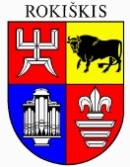 ROKIŠKIO RAJONO SAVIVALDYBĖS TARRYBASPRENDIMASDĖL ROKIŠKIO RAJONO SAVIVALDYBĖS SENIŪNAIČIŲ RINKIMŲ TVARKOS APRAŠO PATVIRTINIMO2021 m. kovo 26 d. Nr. TS-Rokiškis	Vadovaudamasi Lietuvos Respublikos vietos savivaldos įstatymo 18 straipsnio 1 dalimi, 33 straipsniu, 15¹ straipsniu, Rokiškio rajono savivaldybės taryba n u s p r e n d ž i a:	1. Patvirtinti Rokiškio rajono savivaldybės seniūnaičių rinkimų  tvarkos aprašą (pridedama).	2. Pripažinti netekusiu galios Rokiškio rajono savivaldybės tarybos 2019 m. birželio 28 d. sprendimą Nr. TS-148 „Dėl Rokiškio rajono savivaldybės seniūnaičių rinkimo ir atšaukimo tvarkos aprašo patvirtinimo“. 	3. Paskelbti šį sprendimą Teisės aktų registre ir Rokiškio rajono savivaldybės interneto svetainėje.	Sprendimas per vieną mėnesį gali būti skundžiamas Regionų administraciniam teismui, skundą (prašymą) paduodant bet kuriuose šio teismo rūmuose, Lietuvos Respublikos administracinių bylų teisenos įstatymo nustatyta tvarka.Savivaldybės meras								Ramūnas GodeliauskasRegina StrumskienėPATVIRTINTA Rokiškio  rajono savivaldybės tarybos2021 m. kovo 26 d. sprendimu Nr. TS-ROKIŠKIO RAJONO SAVIVALDYBĖS SENIŪNAIČIŲ RINKIMŲ TVARKOS APRAŠASI SKYRIUSBENDROSIOS NUOSTATOS1. Rokiškio rajono savivaldybės seniūnaičių rinkimų tvarkos aprašas (toliau – Aprašas) reglamentuoja gyvenamųjų vietovių (seniūnaitijų) bendruomenių atstovų – seniūnaičių rinkimų organizavimo ir vykdymo tvarką Rokiškio rajone. 2. Aprašas parengtas vadovaujantis Lietuvos Respublikos vietos savivaldos įstatymu ir kitais teisės aktais. 3. Seniūnaitis – gyvenamosios vietovės ar jos dalies bendruomenės išrinktas atstovas, turintis Lietuvos Respublikos vietos savivaldos įstatymo nustatytas teises ir pareigas.4. Seniūnaitijų gyventojai, turintys teisę rinkti Rokiškio rajono savivaldybės (toliau – Savivaldybė) tarybą, Lietuvos Respublikos vietos savivaldos įstatymo nustatyta tvarka renka gyvenamosios vietovės bendruomenės atstovus – seniūnaičius.5. Vienoje seniūnaitijoje gali būti renkamas vienas seniūnaitis. 6. Seniūnaitis renkamas 4 metams, bet ne ilgiau negu iki išrinkus savivaldybės tarybą surengtuose seniūnaičių rinkimuose bus išrinktas seniūnaitis. Jeigu seniūnaitis išrenkamas naujuose seniūnaičio rinkimuose likus ne daugiau kaip metams iki savivaldybės tarybos rinkimų, artimiausiuose seniūnaičių rinkimuose toje seniūnaitijoje seniūnaitis nerenkamas ir tokio seniūnaičio kadencija trunka iki kitų seniūnaičių rinkimų, tai yra ilgiau negu  4 metai.7. Seniūnaitis dirba visuomeniniais pagrindais. Seniūnaičiui su jo veikla susijusioms kanceliarijos, pašto, telefono, interneto ryšio, transporto išlaidoms apmokėti, kiek jų nesuteikia ar tiesiogiai neapmoka savivaldybės administracija, skiriama iki 100 eurų išmoka, už kurią atsiskaitoma ne rečiau kaip kartą per vienerius metus (8 priedas). II SKYRIUSSENIŪNAIČIŲ RINKIMŲ DATOS PAKELBIMAS 8. Seniūnaičių rinkimai organizuojami ne vėliau kaip per 6 mėnesius nuo tos dienos, kai į pirmąjį Savivaldybės tarybos posėdį susirenka ir prisiekia išrinktos Savivaldybės tarybos nariai. Seniūnaičių rinkimų datą skelbia administracijos direktorius arba administracijos direktoriaus pavedimu – seniūnas. 9. Seniūnaičių rinkimų data paskelbiama ne vėliau kaip likus 15 dienų iki rinkimų.10. Seniūnaičių rinkimų data, laikas, vieta, būdas (būdai), informacija apie dokumentus, reikalingus pateikti dalyvaujant seniūnaičio rinkimuose, ir kita aktuali informacija apie seniūnaičių rinkimus skelbiama Rokiškio rajono savivaldybės  interneto svetainėje (www.rokiskis.lt), viešai savivaldybės ir tos seniūnijos, kurioje bus vykdomi rinkimai, patalpose, skelbimų lentose (oficialiai įrengtose) ir vietinėse visuomenės informavimo priemonėse. 11. Už skelbimų apie seniūnaičių rinkimus paviešinimą laiku yra atsakingi seniūnijų seniūnai.12. Skelbime pateikiama informacija:12.1. seniūnijos, kurioje renkamas seniūnaitis (seniūnaičiai) pavadinimas;12.2. seniūnaičio rinkimo būdas;12.3. rinkimų vieta, data, laikas;12.4. išvardijamos seniūnaitijai priklausančios teritorijos;12.5. informacija apie dokumentus, reikalingus pateikti dalyvaujant seniūnaičio rinkimuose;12.6. kandidatų į seniūnaičius registracijos pradžia ir pabaiga;III SKYRIUSKANDIDATŲ Į SENIŪNAIČIUS REGISTRAVIMO TVARKA13. Kandidatu į seniūnaičius gali būti siūlomas pilnametis seniūnaitijos gyventojas, deklaravęs gyvenamąją vietą toje seniūnaitijoje, kurioje jo kandidatūra siūloma į seniūnaičius,  bei atitinkantis kitus Lietuvos Respublikos vietos savivaldos įstatyme nustatytus reikalavimus.14. Seniūnaičiu negali būti renkamas asmuo, kuris:14.1. įstatymų nustatyta tvarka pripažintas kaltu dėl sunkaus ar labai sunkaus nusikaltimo padarymo ir turi neišnykusį ar nepanaikintą teistumą;14.2. yra įstatymų nustatyta tvarka uždraustos organizacijos narys;14.3. Rokiškio rajono savivaldybės tarybos narys, Savivaldybės administracijos direktorius, Savivaldybės administracijos direktoriaus pavaduotojas, Savivaldybės kontrolės ir audito tarnybos valstybės tarnautojas ar darbuotojas, dirbantis pagal darbo sutartį, Savivaldybės administracijos valstybės tarnautojas ar darbuotojas, dirbantis pagal darbo sutartį;14.4. asmuo, kuris teismo pripažintas neveiksniu tam tikroje srityje.15. Kandidatus į seniūnaičius gali siūlyti tik tos seniūnaitijos, kurioje renkamas seniūnaitis, gyventojai, bendruomeninės organizacijos. 16. Dokumentai dėl kandidatų į seniūnaičius teikiami raštu seniūnijos, kurios veiklos teritorijai priskirta seniūnaitija, seniūnijai. Pateikti dokumentai registruojami. Kartu su pasiūlymu turi būti pateikti šie dokumentai:16.1. rašytinis kandidato sutikimas dalyvauti seniūnaičio rinkimuose (1 priedas);16.2. asmens tapatybę patvirtinančio dokumento kopiją;16.3. trumpas gyvenimo aprašymas (CV);16.4. kandidato nuotrauka 3x4 cm;16.5. susirinkimo protokolo kopija arba išrašas, jei kandidatą siūlo bendruomeninė organizacija;16.6. ne mažiau kaip trijų seniūnaitijos gyventojų pasirašytas siūlymas, jei kandidatą siūlo seniūnaitijos gyventojai.17. Kandidatų į seniūnaičius registracija prasideda prieš 15 kalendorinių dienų ir baigiasi likus 7 kalendorinėms dienoms iki rinkimų. 18. Rašytiniu sutikimu kandidatas patvirtina, kad nėra aplinkybių, numatytų Aprašo 14 punkte. Jei paaiškėja, kad šios aplinkybės yra:18.1. kandidato registravimo laikotarpiu seniūnas arba Savivaldybės administracijos direktoriaus sudaryta komisija priima sprendimą neregistruoti kandidato arba išbraukti jį iš kandidatų sąrašo;18.2. rinkimų metu seniūnas (kai balsuojama raštu, – Komisija) priima sprendimą neleisti kandidatui būti renkamam ir anuliuoja visus balsus, skirtus kandidatui;18.3. kai kandidatas jau išrinktas seniūnaičiu ir Savivaldybės administracijos direktoriaus įsakymu patvirtintas seniūnaičių sąrašas, išrinkto seniūnaičio, kurios atžvilgiu paaiškėjo Aprašo 14 punkte, įgaliojimai panaikinami Savivaldybės administracijos direktoriaus įsakymu pakeičiant seniūnaičių sąrašą ir rengiami nauji rinkimai.		19. Kandidatas į seniūnaičius gali atšaukti savo kandidatūrą pateikęs seniūnijai rašytinį atsisakymą.20. Seniūnija, pasibaigus kandidatų registravimo terminui, pagal grafiką sudaro kandidatų į seniūnaičius sąrašą: abėcėline tvarka – seniūnaitija, abėcėline tvarka – kandidatai.21. Seniūnaičių rinkimai galimi, jei įregistruojamas bent vienas kandidatas.22. Seniūnija kandidatų sąrašą skelbia Savivaldybės interneto svetainėje (www.rokiskis.lt), viešai seniūnijos patalpose, skelbimų lentose likus ne mažiau kaip 3 dienoms iki rinkimų. IV SKYRIUSRINKIMŲ ORGANIZAVIMAS IR VYKDYMAS23. Seniūnaičiai renkami organizuojant gyventojų susirinkimą arba gyventojams balsuojant raštu ar elektroninių ryšių priemonėmis Savivaldybės interneto svetainėje. Išrinktu seniūnaičiu laikomas daugiausiai balsų gavęs kandidatas.1 POSKYRISGYVENTOJŲ SUSIRINKIMO ORGANIZAVIMAS IR VYKDYMAS24. Gyventojų susirinkimui pirmininkauja seniūnas, jo nesant, seniūno pavaduotojas, o susirinkimo sekretoriaus funkcijas atlieka seniūno paskirtas seniūnijos darbuotojas.25. Atvykęs į susirinkimo patalpas, seniūnnaitijos gyventojas pateikia susirinkimo sekretoriui galiojantį asmens tapatybę patvirtinantį dokumentą.26. Susirinkimo sekretorius atvykusį į susirinkimą seniūnaitijos gyventoją įrašo į seniūnaitijos gyventojų, dalyvaujančių susirinkime registracijos lapą (2 priedas). 27. Seniūnaitis gyventojų susirinkime renkamas atviru balsavimu taip:27.1. susirinkimo pirmininkas susirinkime dalyvaujantiems gyventojams paskelbia kandidatų į seniūnaičius sąrašą, surašytą abėcėline tvarka pagal kandidatų pavardę; kiekvienam kandidatui leidžiama prisistatyti; prisistatymui skiriama iki 10 minučių; po prisistatymo kandidatui gali būti užduodami klausimai; klausimų ir atsakymų trukmė – iki 15 minučių; 27.2. susirinkimo pirmininkas eilės tvarka perskaito kandidatų į seniūnaičius sąraše įrašyto kiekvieno kandidato vardą, pavardę ir pasiūlo susirinkime dalyvaujantiems gyventojams balsuoti pakeliant ranką už kiekvieną kandidatą atskirai;27.3. susirinkime dalyvaujantiems gyventojams pakėlus rankas už paskelbtą kandidatą, susirinkimo sekretorius suskaičiuoja, kiek balsų atiduota už šį kandidatą; prieš pradedant balsavimą, iš susirinkusiųjų seniūnaitijos gyventojų gali būti išrenkami ne mažiau kaip du gyventojai (ne kandidatai į seniūnaičius), kurie balsavimo metu skaičiuos balsus;27.4. balsavimo rezultatai registruojami gyventojų susirinkimo protokole (toliau – susirinkimo protokolas), kurį pasirašo susirinkimo pirmininkas ir sekretorius (3 priedas);27.5. užpildžius protokolą ir jį pasirašius susirinkimo pirmininkas paskelbia balsavimo rezultatus.2 POSKYRISGYVENTOJŲ BALSAVIMO RAŠTU ORGANIZAVIMO TVARKA28. Gyventojams balsuojant raštu rinkimus organizuoja komisija, kurią seniūno siūlymu sudaro Savivaldybės administracijos direktorius. Komisija sudaroma ne mažiau kaip iš 3 ir ne dagiau kaip iš 5 narių. Į komisijos sudėtį įtraukiamas seniūnas arba seniūno pavaduotojas, seniūnijos darbuotojai, bendruomeninių organizacijų, veikiančių toje seniūnijoje, vadovas (-ai) ar deleguotas (-i) atstovas (-ai) (nedaugiau kaip 3). Bendruomeninės organizacijos atstovas (-ai) turi pasiūlytas (–i) ne vėliau ne vėliau kaip per penkias dienas nuo rinkimų paskelbimo dienos.29. Ne vėliau kaip prieš vieną darbo dieną iki rinkimų rinkimams vykdyti seniūnija parengia patalpą. Patalpos turi būti pritaikytos neįgaliesiems.30. Seniūnaitis gyventojams balsuojant raštu renkamas taip:30.1. seniūnaičio rinkimai seniūnijos paruoštoje patalpoje vyksta rinkimų dieną nuo 10.00 iki 19.00 val. 30.2. balsavimo vietoje turi būti slapto balsavimo kabina (-os) ir balsadėžė;30.3. gyventojams balsuojant raštu naudojamas nurodytos formos balsavimo biuletenis (4 priedas). Balsavimo biuletenyje kandidatai išdėstomi abėcėlės tvarka;30.4. balsavimo biuletenius atvykusiems balsuoti išduoda komisija; balsavimo biuletenis turi būti patvirtintas seniūnijos antspaudu;30.5. gavęs balsavimo biuletenį, gyventojas pasirašo balsavimo biuletenių išdavimo registracijos lape; balsuojantysis balsavimo biuletenyje pažymi pavardę kandidato, už kurį balsuoja; negaliojančiais pripažįstami nepatvirtinto pavyzdžio, neužpildyti, neantspauduoti balsavimo biuleteniai, sugadinti, taip pat jeigu pažymėta daugiau negu viena pavardė; 30.6. Komisija, rinkimų dieną po 19 val. suskaičiuoja rezultatus ir įformina protokolu (5 priedas); protokolą pasirašo komisijos pirmininkas ir sekretorius, komisijos nariai.31. Išrinktas seniūnaičiu laikomas tas kandidatas, kuris surinko daugiausia gyventojų balsų.3 POSKYRISGYVENTOJŲ BALSAVIMO ELEKTRONINIŲ RYŠIŲ PRIEMONĖMIS SAVIVALDYBĖS INTERNETO SVETAINĖJE ORGANIZAVIMO TVARKA32. Renkant seniūnaičius elektroninėmis ryšių priemonėmis, gyventojai balsuoja naudodamiesi Savivaldybės interneto svetainėje www.rokiskis.lt, esančia seniūnaičių rinkimų  balsavimo platforma.33. Seniūnaičio rinkimai vyksta Savivaldybės interneto svetainėje realiuoju laiku elektroninėmis ryšio priemonėmis laikantis visų teisės aktuose nustatytų reikalavimų ir užtikrinant  rinkėjų tapatybės bei jų balsavimo rezultatų nustatymą. 34. Rinkimus ir balsavimą organizuoja ir vykdo Savivaldybės administracijos direktoriaus sudaryta komisija. Komisija sudaroma kaip numatyta Aprašo 28 punkte. Komisija identifikuoja kiekvieną rinkėją, jų balsavimo rezultatus, užfiksuoja gautus rezultatus. 35. Komisija suskaičiuoja balsavimo rezultatus, surašo protokolą (6 priedas). Protokolą pasirašo komisijos pirmininkas, sekretorius, komisijos nariai.V SKYRIUSGALUTINIŲ RINKIMŲ REZULTATŲ TVIRTINIMAS IR SKELBIMAS36. Seniūnas (komisijos pirmininkas) ne vėliau kaip per 5 kalendorines dienas išrinktų seniūnaičių sąrašą kartu su protokolais pateikia Savivaldybės administracijos direktoriui. Seniūnaičių sąrašas tvirtinamas Savivaldybės administracijos direktoriaus įsakymu. 37. Išrinktam seniūnaičiui ne vėliau kaip per 10 darbo dienų po rinkimų įteikiamas Savivaldybės administracijos direktoriaus įsakymu patvirtintos formos seniūnaičio pažymėjimas, kuriame įrašomi šie duomenys:37.1. seniūnaičio vardas, pavardė;37.2. savivaldybės, seniūnijos (jeigu ji įsteigta) ir seniūnaitijos, kurios gyventojų atstovu asmuo išrinktas, pavadinimas;37.3. išrinkimo seniūnaičiu data.38. Seniūnaičių pažymėjimai registruojami Seniūnaičių pažymėjimų registre (7 priedas) ir išduodami seniūnijose. Seniūnaičio pažymėjime turi būti seniūnaičio atvaizdas (nuotrauka). Seniūnaičio pažymėjimas turi būti pasirašytas mero. Seniūnaičio pažymėjimas nėra asmens tapatybę patvirtinantis dokumentas.39. Išrinktų seniūnaičių sąrašą, seniūnas skelbia Rokiškio rajono savivaldybės interneto svetainės www. Rokiskis.lt skiltyje „Seniūnijų seniūnaitijos“. 40. Išrinktiems seniūnaičiams per 3 mėnesius nuo jų išrinkimo dienos Savivaldybės administracijos direktoriaus nustatyta tvarka organizuojami mokymai, skirti įgyti kompetencijos, būtinos tinkamai atlikti Lietuvos Respublikos vietos savivaldos įstatyme nustatytas seniūnaičių funkcijas.VI SKYRIUSBAIGIAMOSIOS NUOSTATOS41. Rinkimai laikomi įvykusiais, jeigu rinkimuose dalyvauja ne mažiau kaip 5 procentai seniūnaitijos gyventojų, turinčių teisę rinkti seniūnaitį.42. Balsams tarp kandidatų pasiskirsčius po lygiai laikoma, kad seniūnaitis neišrinktas ir ne vėliau kaip per 1 mėnesį organizuojami pakartotiniai rinkimai.43. Neįvykus rinkimams (nesant nė vieno kandidato į seniūnaičius, nedalyvavus seniūnaitijos susirinkime), seniūnaičių rinkimo procedūra kartojama. Pakartotiniai rinkimai organizuojami ne vėliau kaip po 2 mėnesių. Pakartotiniams rinkimams netaikomas Aprašo 41 punkte nustatytas reikalavimas dėl rinkimuose dalyvaujančių gyventojų skaičiaus.		44. Seniūnaitis turi teisę atsisakyti savo įgaliojimų pateikęs seniūnui prašymą, kartu grąžindamas išduotą seniūnaičio pažymėjimą. Jeigu seniūnaitis atsisako savo įgaliojimų, negali atlikti pareigų dėl neįgalumo ar netekto darbingumo arba miršta, organizuojami nauji seniūnaičio rinkimai šio Aprašo nustatyta tvarka.45. Kandidatų į seniūnaičius pateikti dokumentai ir jų registras, gyventojų susirinkimo,  seniūnaičių pažymėjimų registracijos žurnalas ir kiti dokumentai saugomi iki kitos naujai išrinktų seniūnaičių kadencijos pradžios seniūnijose.46.  Savivaldybės administracija ar (ir) seniūnijai gavus skundą dėl seniūnaičių rinkimų organizavimo tvarkos pažeidimo, Savivaldybės administracijos direktorius sudaro darbo grupę iš 3 valstybės tarnautojų skundui išnagrinėti. Skundas išnagrinėjamas per 20 darbo dienų nuo skundo gavimo dienos ir išvados teikiamos Savivaldybės administracijos direktoriui. Savivaldybės administracijos direktorius, atsižvelgęs į darbo grupės išvadas, turi teisę skundą pripažinti nepagrįstu arba priimti sprendimą pripažinti rinkimų rezultatus atitinkamoje seniūnaitijoje negaliojančiais ir pavesti seniūnui organizuoti naujus rinkimus vadovaujantis Aprašo nuostatomis.		47. Asmens duomenys tvarkomi vadovaujantis Europos Parlamento ir Tarybos 2016 m. balandžio 27 d. reglamentu (ES) 2016/679 dėl fizinių asmenų apsaugos tvarkant asmens duomenis ir dėl laisvo tokių duomenų judėjimo ir kuriuo panaikinama Direktyva 95/46/EB (Bendrasis duomenų apsaugos reglamentas), Lietuvos Respublikos asmens duomenų teisinės apsaugos įstatymu ir kitais teisės aktais, reglamentuojančiais asmens duomenų tvarkymą ir apsaugą, laikymąsi ir įgyvendinimą.48. Aprašo nuostatų įgyvendinimo kontrolę atlieka Savivaldybės administracijos direktorius.49. Aprašas papildomas, keičiamas ar pripažįstamas netekusiu galios Savivaldybės tarybos sprendimu._____________________________							Rokiškio rajono savivaldybės							seniūnaičių rinkimų tvarkos aprašo 							1 priedas________________________________(vardas, pavardė)_________________________________(adresas, telefono nr.)Rokiškio rajono savivaldybės administracijos	____________________ seniūnijos seniūnuiSUTIKIMAS20____m. 		 _____ ___ d.Aš, _______________________________________, sutinku dalyvauti ______________________			(vardas, pavardė)seniūnijos _____________________ seniūnaitijos seniūnaičio rinkimuose.1. Patvirtinu, kad:1.1 nesu įstatymų nustatyta tvarka pripažintas kaltu dėl sunkaus ar labai sunkaus nusikaltimo padarymo ir neturiu neišnykusio ar nepanaikinto teistumo;1.2. nesu įstatymų nustatyta tvarka uždraustos organizacijos narys;1.3. nesu Rokiškio rajono savivaldybės (toliau – savivaldybė) tarybos narys, savivaldybės administracijos direktorius, direktoriaus pavaduotojas, savivaldybės kontrolės ir audito tarnybos valstybės tarnautojas ar darbuotojas, dirbantis pagal darbo sutartį, savivaldybės administracijos valstybės tarnautojas ar darbuotojas, dirbantis pagal darbo sutartį;1.4. nesu teismo pripažintas neveiksniu tam tikroje srityje.2. Sutinku, kad Rokiškio rajono savivaldybės administracija, juridinio asmens kodas 188772248,             Respublikos g, 94, Rokiškis, tel. (8 458) 71 233, veikdama, kaip duomenų valdytojas:2.1. gautų informaciją apie mano deklaruotą gyvenamąją vietą iš Gyventojų registro;2.2. tvarkytų mano asmens duomenis (vardas, pavardė, gimimo data, deklaruota gyvenamoji vieta, telefono numeris, vadovaujantis BDAR 6 straipsnio 1 dalies c ir e punktais: tvarkyti duomenis būtina, kad būtų įvykdyta duomenų valdytojui taikoma teisinė prievolė ir siekiant atlikti užduotį, vykdomą viešojo intereso labui arba vykdant duomenų valdytojui pavestas viešosios valdžios funkcijas. Asmens duomenų tvarkymo tikslas – seniūnaičių rinkimų vykdymas.3. Esu informuotas (-a), jog turiu šias duomenų subjekto teises: teisę susipažinti su savo duomenimis ir kaip jie yra tvarkomi; teisę reikalauti ištaisyti arba, atsižvelgiant į asmens duomenų tvarkymo tikslus papildyti neišsamius asmens duomenis; teisę prašyti savo duomenis sunaikinti arba sustabdyti savo duomenų tvarkymo veiksmus (išskyrus saugojimą); teisę prašyti, kad asmens duomenų tvarkymas būtų apribotas; teisę į duomenų perkėlimą; teisę atšaukti sutikimą; pateikti skundą ir pasikonsultuoti su Rokiškio rajono savivaldybės administracijos duomenų apsaugos pareigūnu el. p. d.jasiuniene@post.rokiskis.lt. Suprantu, kad mano teisės gali būti įgyvendintos tik nustačius mano tapatybę, taip pat kiekvienu konkrečiu atveju įvertinus mano prašymo pagrįstumą. Daugiau informacijos apie asmens duomenų apsaugą galima rasti interneto svetainės www.rokiskis.lt .PRIDEDAMA:__________________________________________________,  ________ lapai (-ų).(pridedamo dokumento pavadinimas)___________________________________________________,  ________ lapai (-ų). ___________________________________________________,  ________ lapai (-ų).____________________________________________________,  _______ lapai (-ų).5.  _____________________________________________________, ________ lapai (-ų).Pastaba. Jei kandidatas nesutinka, kad deklaruota gyvenamoji vieta būtų tikrinama Gyventojų registro sistemoje, jis įsipareigoja prie prašymo pateikti pažymą apie gyvenamosios vietos deklaraciją.Tvirtinu, kad pateikti duomenys yra teisingi.						____________	__________________________						        (parašas)			(vardas, pavardė)Rokiškio rajono savivaldybėsseniūnaičių rinkimų tvarkos aprašo 2 priedasROKIŠKIO RAJONO SAVIVALDYBĖS ___________________________ SENIŪNIJOS 			(seniūnijos pavadinimas) ________________________________________________ SENIŪNAITIJOS(seniūnaitijos pavadinimas)SENIŪNAIČIO RINKIMŲ GYVENTOJŲ SUSIRINKIME DALYVAVUSIŲ REGISTRACIJOS LAPAS20___m. _______________d.		Pasirašydamas Rinkėjų registracijos lape sutinku, jog Rokiškio rajono savivaldybės administracija, juridinio asmens kodas 188772248, Respublikos g. 94, Rokiškis, tel. (8 458) 71233, veikdama, kaip duomenų valdytojas, tvarkytų mano asmens duomenis (vardas, pavardė, gimimo data, deklaruota gyvenamoji vieta), vadovaujantis BDAR 6 straipsnio 1 dalies c ir e punktais: tvarkyti duomenis būtina, kad būtų įvykdyta duomenų valdytojui taikoma teisinė prievolė ir siekiant atlikti užduotį, vykdomą viešojo intereso labui arba vykdant duomenų valdytojui pavestas viešosios valdžios funkcijas. Asmens duomenų tvarkymo tikslas – seniūnaičių rinkimų vykdymas. 		Daugiau informacijos apie asmens duomenų apsaugą galima rasti interneto svetainės www.rokiskis. lt. Seniūnaitijai priklausanti teritorija:_______________________________________________________________________________________________________________________________________________________Rokiškio rajono savivaldybėsseniūnaičių rinkimų tvarkos aprašo 3 priedasROKIŠKIO RAJONO SAVIVALDYBĖS ADMINISTRACIJOS ________________________(seniūnijos pavadinimas)SENIŪNIJOS ________________________ SENIŪNAITIJOS(seniūnaitijos pavadinimas)SENIŪNAIČIO RINKIMŲ BALSŲ SKAIČIAVIMO PROTOKOLAS20__ m. ________________ d. Rinkimų pradžia _________________, rinkimų pabaiga ___________________                         	      (laikas)				(laikas)Susirinkimo pirmininkas ________________________________ (vardas, pavardė)         Susirinkimo sekretorius _________________________________ (vardas, pavardė)        Rinkimai vykdomi pagal Rokiškio rajono savivaldybės administracijos direktoriaus 20_____m. __________________ ____d. įsakymu Nr. _____ sudarytą Rokiškio rajono savivaldybės seniūnaičių rinkimų grafiką.        Kandidatai į Rokiškio rajono savivaldybės _________________________________________					(seniūnaitijos pavadinimas)seniūnaitijos seniūnaičius __________________________________________________________		 (kandidatų vardai ir pavardės)______________________________________________________________________________ BALSAVIMO REZULTATAIRinkimuose dalyvavo ____ proc. _________________ seniūnaitijos gyventojų (netaikoma pakartotiniams rinkimams).______________________ seniūnaitijos seniūnaičiu išrintas (-ta) ______________________ .(pavadinimas)				 (vardas, pavardė)			Susirinkimo pirmininkas	____________		______________________ 			(parašas)					(vardas, pavardė) Susirinkimo sekretorius	____________		______________________ 			(parašas)					(vardas, pavardė) _______________________								Rokiškio rajono savivaldybės								seniūnaičių rinkimų tvarkos aprašo 								4 priedasDĖL ROKIŠKIO  RAJONO SAVIVALDYBĖS  ______________SENIŪNIJOS _____________________SENIŪNAITIJOS SENIŪNAIČIO RINKIMAIBALSAVIMO RAŠTU LAPAS Nr.__________________20__ m. ________________ d. 	Stulpelyje „Vieta rinkėjo žymai“ reikia pažymėti „X“, kurioje yra pavardė to kandidato, už kurį balsuojate „už“__________________________________Rokiškio rajono savivaldybėsseniūnaičių rinkimų tvarkos aprašo5 priedasROKIŠKIO RAJONO SAVIVALDYBĖS ADMINISTRACIJOS ________________________ SENIŪNIJOS _____________________________ SENIŪNAITIJOS SENIŪNAIČIO RINKIMŲ BALSAVIMO RAŠTU BALSŲ SKAIČIAVIMO PROTOKOLAS20__ m. _________________ d.Rinkimų pradžia _________________, rinkimų pabaiga ___________________                         	      (laikas)				(laikas)Komisijos pirmininkas ________________________________ (vardas, pavardė)         Komisijos sekretorius _________________________________ (vardas, pavardė)Komisijos nariai ____________________________________________________________(vardas, pavardė)	______________________________________________________________________________________________        Rinkimai vykdomi pagal Rokiškio rajono savivaldybės administracijos direktoriaus 20_____m. __________________ ____d. įsakymu Nr. _____ sudarytą Rokiškio rajono savivaldybės seniūnaičių rinkimų grafiką.        Kandidatai į Rokiškio rajono savivaldybės _________________________________________							(seniūnaitijos pavadinimas)seniūnaitijos seniūnaičius __________________________________________________________					 (kandidatų vardai ir pavardės)______________________________________________________________________________ Komisijos pirmininkas                      ______________                    _________________________                                                              (parašas)                                           (Vardas,  pavardė)Komisijos sekretorius                       ______________                    _________________________                                                              (parašas)                                           ( Vardas,  pavardė)Komisijos nariai:                                  ______________                  _________________________                                                              (parašas)                                           (Vardas,  pavardė)______________                    _________________________                                                              (parašas)                                           (Vardas,  pavardė)_________________________________Rokiškio rajono savivaldybėsseniūnaičių rinkimų tvarkos aprašo 6 priedasROKIŠKIO RAJONO SAVIVALDYBĖS ADMINISTRACIJOS ________________________ SENIŪNIJOS _____________________________ SENIŪNAITIJOS SENIŪNAIČIO RINKIMŲ BALSAVIMO ELEKTRONINIŲ RYŠIŲ PRIEMONĖMIS  BALSŲ SKAIČIAVIMO PROTOKOLAS20__ m. ________________ d. Rinkimų pradžia _________________, rinkimų pabaiga ___________________                         	      (laikas)				(laikas)Komisijos pirmininkas ________________________________ (vardas, pavardė)         Komisijos sekretorius _________________________________ (vardas, pavardė)Komisijos nariai ____________________________________________________________(vardas, pavardė)	______________________________________________________________________________________________        Rinkimai vykdomi pagal Rokiškio rajono savivaldybės administracijos direktoriaus 20_____m. __________________ ____d. įsakymu Nr. _____ sudarytą Rokiškio rajono savivaldybės seniūnaičių rinkimų grafiką.        Kandidatai į Rokiškio rajono savivaldybės _________________________________________							(seniūnaitijos pavadinimas)seniūnaitijos seniūnaičius __________________________________________________________					 (kandidatų vardai ir pavardės)______________________________________________________________________________ BALSAVIMO REZULTATAIRinkimuose dalyvavo ____ proc. _________________ seniūnaitijos gyventojų (netaikoma pakartotiniams rinkimams).______________________ seniūnaitijos seniūnaičiu išrintas (-ta) ______________________ .(pavadinimas)				 (vardas, pavardė)			Komisijos pirmininkas                      ______________                    _________________________                                                              (parašas)                                           (Vardas,  pavardė)Komisijos sekretorius                       ______________                    _________________________                                                              (parašas)                                           ( Vardas,  pavardė)Komisijos nariai:                                  ______________                  _________________________                                                              (parašas)                                           (Vardas,  pavardė)______________                    _________________________                                                              (parašas)                                           (Vardas,  pavardė)_______________________Rokiškio rajono savivaldybėsseniūnaičių rinkimų tvarkos aprašo7 priedas(Seniūnaičių pažymėjimų registravimo žurnalo forma)ROKIŠKIO RAJONO SAVIVALDYBĖS ADMINISTRACIJOS SENIŪNAIČIŲ PAŽYMĖJIMŲ REGISTRAVIMO ŽURNALAS____________________Rokiškio rajono savivaldybėsseniūnaičių rinkimų tvarkos aprašo8 priedasIŠMOKŲ, SKIRTŲ PASLAUGOMS, SUSIJUSIOMS SU SENIŪNAIČIO VEIKLA, APMOKĖTI, SKYRIMO IR ATSISKAITYMO TVARKAI. BENDROSIOS NUOSTATOS	1. Seniūnaičiui su jo veikla, kaip seniūnaičio, veikla susijusioms kanceliarijos, pašto, telefono, interneto ryšio, transporto išlaidoms apmokėti, kiek jų nesuteikia ar tiesiogiai neapmoka savivaldybės administracija, skiriama 100 eurų  išmoka, už kurią atsiskaitoma ne rečiau kaip vieną kartą per metus (toliau – išmoka).2. Išmokai gauti kiekvienas seniūnaitis pateikia raštu savivaldybės administracijai savo sąskaitos (mokėjimo kortelės) rekvizitus. Išmoka mokama vieną kartą metuose, neviršijant šios Tvarkos 1 punkte nurodyto dydžio.	3. Seniūnaičiams išmoka išmokama pagal pateiktus išlaidas patvirtinančius dokumentus iki einamųjų metų gruodžio 20 dienos, pervedant į jų nurodytas sąskaitas banke.II. IŠMOKOS LĖŠŲ NAUDOJIMO PASKIRTIS	4. Šios Tvarkos 1 punkte numatyta išmoka gali būti panaudota:	4.1. telefoniniams pokalbiams, interneto paslaugoms apmokėti;	4.2. seniūnaičio veiklai naudojamo transporto išlaidoms apmokėti;	4.3. kanceliarijos prekėms įsigyti;	4.4. išmokai gauti atidarytų banko sąskaitų administravimo paslaugoms apmokėti.III. ATSISKAITYMO UŽ IŠMOKŲ PANAUDOJIMĄ TVARKA	5. Seniūnaičio atsiskaitymas už išmokų panaudojimą vykdomas, savivaldybės administracijos Centralizuotos buhalterinės apskaitos skyriuje iki einamųjų metų gruodžio 20 d. pateikiant metinę išlaidų apyskaitą (priedas). 	7. Kartu su išlaidų apyskaita Savivaldybės administracijos Centralizuotos buhalterinės apskaitos skyriui pateikiami išlaidas patvirtinantys dokumentai, atitinkantys Buhalterinės apskaitos įstatymo nustatytus reikalavimus, taikomus apskaitos dokumentams.	8. Iš šios Tvarkos 1 punkte nustatytų lėšų įsigytos prekės nepajamuojamos. Patirta išlaidų, susijusių su seniūnaičio veikla, suma, pateisinama paslaugų ir prekių įsigijimo dokumentais, įskaitoma į faktines išlaidas.	9. Ar seniūnaičio gautos išmokos naudojamos pagal paskirtį, kontroliuoja savivaldybės administracijos Centralizuotos buhalterinės apskaitos skyrius ir savivaldybės kontrolierius.	10. Jeigu nustatoma, kad seniūnaičio pateikti dokumentai neatitinka Tvarkos nuostatų, išmoka ar jo dalis nemokama.____________________________________________Išmokų, skirtų paslaugoms, susijusioms seniūnaičio veikla, apmokėti skyrimo ir atsiskaitymo tvarkos priedasSeniūnaičio  ............................................................................................................(vardas, pavardė)IŠLAIDŲ APYSKAITAUž 20..   m...........................   .... d.Seniūnaitis..........__________________   ........_____________________________________..(parašas)			(vardas ir pavardė)Ataskaitą gavau ______________.......	_______________.______			(gavimo data)		(parašas, pareigos, vardas ir pavardė)__________________________________Rokiškio rajono savivaldybės tarybaiROKIŠKIO RAJONO SAVIVALDYBĖS TARYBOS SPRENDIMO DĖL ROKIŠKIO RAJONO SAVIVALDYBĖS SENIŪNAIČIŲ RINKIMŲ TVARKOS APRAŠO PATVIRTINIMO2020-03-26	Parengto sprendimo projekto tikslai ir uždaviniai. Sprendimu patvirtinti seniūnaičių rinkimų tvarką Rokiškio rajone. Aprašas atitiks  Lietuvos Respublikos vietos savivaldos įstatymo reikalavimai.  	Šiuo metu esantis teisinis reglamentavimas. Lietuvos Respublikos vietos savivaldos įstatymas.	Sprendimo projekto esmė. Tarybos sprendimo projektu siūloma patvirtinti (t. y. pakeisti) seniūnaičių rinkimų organizavimo tvarkos aprašą, kuriame bus numatyta kandidatų į seniūnaičius registravimo tvarka, seniūnaičių rinkimų organizavimo tvarka seniūnaitijose, seniūnaičio statusą patvirtinančių dokumentų įforminimo tvarka, seniūnaičio atšaukimo tvarka bei kitos nuostatos. 	Sprendimo projektas parengtas vadovaujantis pakeistomis Lietuvos Respublikos vietos savivaldos įstatymo 33 straipsnio nuostatomis. Rokiškio rajono savivaldybės seniūnaičių rinkimų organizavimo tvarkos aprašas (toliau – Aprašas) buvo patvirtintas 2019 m. birželio 28 d. sprendimu. Esminiai šiuo tarybos sprendimo projektu siūlomo patvirtinti Aprašo pakeitimai: keičiamas galiojusio Aprašo 6 punktas, papildomas Aprašo 14 punktas, keičiamas IV skyrius papildant galimybe rinkti seniūnaičius elektroninių ryšių priemonėmis, panaikinamas VI skyrius, kuriame buvo numatyta seniūnaičių atšaukimo tvarka.	Aprašas keičiamas atsižvelgiant į Lietuvos Respublikos vietos savivaldos įstatymo pakeitimus bei Vyriausybės atstovų įstaigos Vyriausybės atstovo Panevėžio ir Utenos apskrityse 2021 m. vasario 19 d. teikimą Nr. TR3-6(5.3E) „Dėl Rokiškio rajono savivaldybės seniūnaičių rinkimų ir atšaukimo tvarkos aprašo pakeitimo“.Galimos pasekmės, priėmus siūlomą tarybos sprendimo projektą:teigiamos – priėmus sprendimo projektą bus įgyvendintos Vietos savivaldos įstatymo pakeitimo nuostatos;neigiamos – nėra.Kokia sprendimo nauda Rokiškio rajono gyventojams:Rokiškio rajono savivaldybės seniūnaičių rinkimo ir atšaukimo tvarko aprašas užtikrins seniūnijos gyventojų interesų atstovavimą savivaldybės institucijoje ir savivaldybės teritorijoje veikiančiose valstybės įstaigose pagal Lietuvos Respublikos vietos savivaldos įstatymo aktualią redakciją.Finansavimo šaltiniai ir lėšų poreikis: sprendimo įgyvendinimui lėšų nereikalinga.Suderinamumas su Lietuvos Respublikos galiojančiais teisės norminiais aktais.Projektas neprieštarauja galiojantiems teisės aktams.Antikorupcinis vertinimas- teisės akte nenumatoma reguliuoti visuomeninių santykių, susijusių su LR korupcijos prevencijos įstatymo 8 str. 1 d. numatytais veiksniais, todėl teisės aktas nevertintinas antikorupciniu požiūriu. Teisės ir personalo skyriaus vedėja						Regina StrumskienėEil. Nr.Gyventojo vardas pavardėGimimodataDeklaruota gyvenamoji vietaParašasKomisijos nario parašas (pildoma, kai išduodamas balsavimo raštu lapas)Eil. Nr. Kandidato vardas ir pavardėBalsų skaičiusAntspaudo vietaEil. Nr.Kandidato į seniūnaičiusVardas, pavardėVieta rinkėjo žymai1.2.3.4.3.1.Balsų skaičiavimo pradžios laikas2.Išduota biuletenių:Rasta biuletenių:Galiojantys biuleteniai:Negaliojantys biuleteniai:2Balsavimo rezultatai:Balsavimo rezultatai:2.1(Kandidato vardas ir pavardė) (Už šį kandidatą atiduotų balsų skaičius)2.2(Kandidato vardas ir pavardė)(Už šį kandidatą atiduotų balsų skaičius)3.Kandidato, surinkusio daugiausiai balsų, vardas ir pavardė(Vardas ir pavardė)5.Balsų skaičiavimo pabaigos laikasEil. Nr. Kandidato vardas ir pavardėBalsų skaičiusEil. Nr.Vardas ir pavardėSeniūnaičio pažymėjimo Nr.Pažymėjimo išdavimo dataParašasPažymėjimogrąžinimo dataParašasEil. Nr.DokumentoIšrašymodataDokumento (PVM sąskaitosfaktūros, sąskaitos faktūros, kvito) serija ir Nr., kasos aparatokvito (čekio) Nr.Prekių, paslaugųpavadinimasSuma Eur(patvirtintaapmokėjimodokumentu)Iš viso